附件3全国行业好新闻大赛报纸新闻版面参评作品推荐表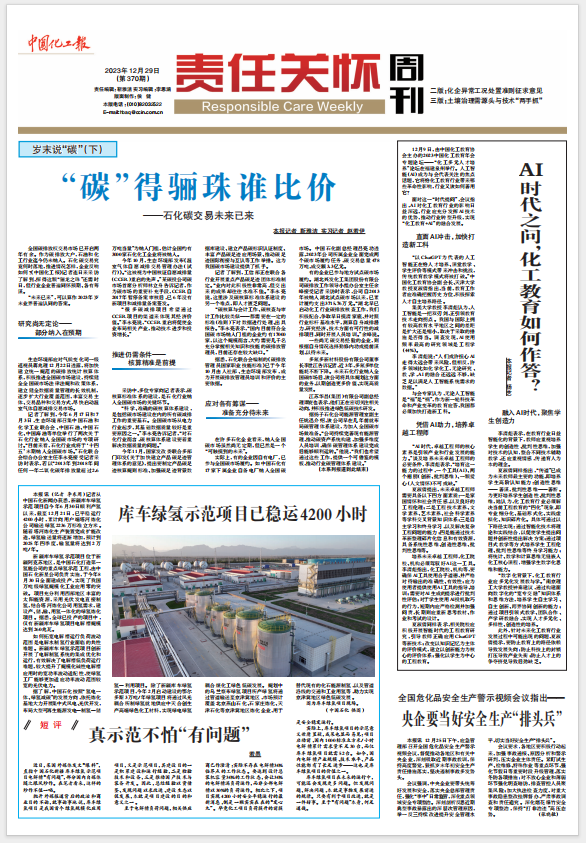 报纸名称报纸名称中国化工报中国化工报参评项目参评项目新闻版面新闻版面新闻版面版面名称及版次版面名称及版次责任关怀（5版）责任关怀（5版）刊发日期刊发日期2023年 12 月 29 日2023年 12 月 29 日2023年 12 月 29 日作者作者赵若伊 李东周 杨艺赵若伊 李东周 杨艺编辑编辑靳雅洁 李思涵靳雅洁 李思涵靳雅洁 李思涵（采编过程）作品简介本期版面安排精巧，恰以系列报道《岁末说“碳”》最后一篇收尾。文章标题精美、内容详实、参考价值高，备受好评。该文获评当月报社A等稿，中化新网点击量15万+。同时，本期针对外媒对我国库车绿氢示范项目的抹黑刊发消息和独家评论，作出及时且有力的回击。该评论获评当月报社A等稿，中化新网点击量20万+。此外，版面还刊发了全国危化品安全生产警示视频会议消息报道和探讨AI对化工职业教育影响的通讯报道，在聚焦安全环保产业的同时，关注最基础的人才队伍建设。本期版面4种新闻体裁（消息、通讯、图片、言论）皆备，版面主题发散中有统一，且佳作荟萃，同一版面出现2篇A稿，这也是报社出版质量评审中少见的。本期版面安排精巧，恰以系列报道《岁末说“碳”》最后一篇收尾。文章标题精美、内容详实、参考价值高，备受好评。该文获评当月报社A等稿，中化新网点击量15万+。同时，本期针对外媒对我国库车绿氢示范项目的抹黑刊发消息和独家评论，作出及时且有力的回击。该评论获评当月报社A等稿，中化新网点击量20万+。此外，版面还刊发了全国危化品安全生产警示视频会议消息报道和探讨AI对化工职业教育影响的通讯报道，在聚焦安全环保产业的同时，关注最基础的人才队伍建设。本期版面4种新闻体裁（消息、通讯、图片、言论）皆备，版面主题发散中有统一，且佳作荟萃，同一版面出现2篇A稿，这也是报社出版质量评审中少见的。本期版面安排精巧，恰以系列报道《岁末说“碳”》最后一篇收尾。文章标题精美、内容详实、参考价值高，备受好评。该文获评当月报社A等稿，中化新网点击量15万+。同时，本期针对外媒对我国库车绿氢示范项目的抹黑刊发消息和独家评论，作出及时且有力的回击。该评论获评当月报社A等稿，中化新网点击量20万+。此外，版面还刊发了全国危化品安全生产警示视频会议消息报道和探讨AI对化工职业教育影响的通讯报道，在聚焦安全环保产业的同时，关注最基础的人才队伍建设。本期版面4种新闻体裁（消息、通讯、图片、言论）皆备，版面主题发散中有统一，且佳作荟萃，同一版面出现2篇A稿，这也是报社出版质量评审中少见的。本期版面安排精巧，恰以系列报道《岁末说“碳”》最后一篇收尾。文章标题精美、内容详实、参考价值高，备受好评。该文获评当月报社A等稿，中化新网点击量15万+。同时，本期针对外媒对我国库车绿氢示范项目的抹黑刊发消息和独家评论，作出及时且有力的回击。该评论获评当月报社A等稿，中化新网点击量20万+。此外，版面还刊发了全国危化品安全生产警示视频会议消息报道和探讨AI对化工职业教育影响的通讯报道，在聚焦安全环保产业的同时，关注最基础的人才队伍建设。本期版面4种新闻体裁（消息、通讯、图片、言论）皆备，版面主题发散中有统一，且佳作荟萃，同一版面出现2篇A稿，这也是报社出版质量评审中少见的。本期版面安排精巧，恰以系列报道《岁末说“碳”》最后一篇收尾。文章标题精美、内容详实、参考价值高，备受好评。该文获评当月报社A等稿，中化新网点击量15万+。同时，本期针对外媒对我国库车绿氢示范项目的抹黑刊发消息和独家评论，作出及时且有力的回击。该评论获评当月报社A等稿，中化新网点击量20万+。此外，版面还刊发了全国危化品安全生产警示视频会议消息报道和探讨AI对化工职业教育影响的通讯报道，在聚焦安全环保产业的同时，关注最基础的人才队伍建设。本期版面4种新闻体裁（消息、通讯、图片、言论）皆备，版面主题发散中有统一，且佳作荟萃，同一版面出现2篇A稿，这也是报社出版质量评审中少见的。本期版面安排精巧，恰以系列报道《岁末说“碳”》最后一篇收尾。文章标题精美、内容详实、参考价值高，备受好评。该文获评当月报社A等稿，中化新网点击量15万+。同时，本期针对外媒对我国库车绿氢示范项目的抹黑刊发消息和独家评论，作出及时且有力的回击。该评论获评当月报社A等稿，中化新网点击量20万+。此外，版面还刊发了全国危化品安全生产警示视频会议消息报道和探讨AI对化工职业教育影响的通讯报道，在聚焦安全环保产业的同时，关注最基础的人才队伍建设。本期版面4种新闻体裁（消息、通讯、图片、言论）皆备，版面主题发散中有统一，且佳作荟萃，同一版面出现2篇A稿，这也是报社出版质量评审中少见的。本期版面安排精巧，恰以系列报道《岁末说“碳”》最后一篇收尾。文章标题精美、内容详实、参考价值高，备受好评。该文获评当月报社A等稿，中化新网点击量15万+。同时，本期针对外媒对我国库车绿氢示范项目的抹黑刊发消息和独家评论，作出及时且有力的回击。该评论获评当月报社A等稿，中化新网点击量20万+。此外，版面还刊发了全国危化品安全生产警示视频会议消息报道和探讨AI对化工职业教育影响的通讯报道，在聚焦安全环保产业的同时，关注最基础的人才队伍建设。本期版面4种新闻体裁（消息、通讯、图片、言论）皆备，版面主题发散中有统一，且佳作荟萃，同一版面出现2篇A稿，这也是报社出版质量评审中少见的。本期版面安排精巧，恰以系列报道《岁末说“碳”》最后一篇收尾。文章标题精美、内容详实、参考价值高，备受好评。该文获评当月报社A等稿，中化新网点击量15万+。同时，本期针对外媒对我国库车绿氢示范项目的抹黑刊发消息和独家评论，作出及时且有力的回击。该评论获评当月报社A等稿，中化新网点击量20万+。此外，版面还刊发了全国危化品安全生产警示视频会议消息报道和探讨AI对化工职业教育影响的通讯报道，在聚焦安全环保产业的同时，关注最基础的人才队伍建设。本期版面4种新闻体裁（消息、通讯、图片、言论）皆备，版面主题发散中有统一，且佳作荟萃，同一版面出现2篇A稿，这也是报社出版质量评审中少见的。社会效果本期版面有两篇重头报道，因此出版后备受关注。头条稿件预见性提出中国核证自愿减排量（CCER）将重启——时隔不到1月，CCER果然正式重启；文中提及的“双碳”标准问题也为相关政策出台提供了参考——2024年2月21日，工信部印发《工业领域碳达峰碳中和标准体系建设指南》。该稿件被多家网媒转载。同时，评论稿件有力回击了外媒质疑，得到业内广泛认可，特别是氢能圈的一致好评。此后半月该舆情逐渐平息。此次应对也作为典型案例录入《2023年度中国石油和化工行业舆情报告》。侧条通讯也得到了中国化工教育协会及多所院校化工专业师生的好评。本期版面有两篇重头报道，因此出版后备受关注。头条稿件预见性提出中国核证自愿减排量（CCER）将重启——时隔不到1月，CCER果然正式重启；文中提及的“双碳”标准问题也为相关政策出台提供了参考——2024年2月21日，工信部印发《工业领域碳达峰碳中和标准体系建设指南》。该稿件被多家网媒转载。同时，评论稿件有力回击了外媒质疑，得到业内广泛认可，特别是氢能圈的一致好评。此后半月该舆情逐渐平息。此次应对也作为典型案例录入《2023年度中国石油和化工行业舆情报告》。侧条通讯也得到了中国化工教育协会及多所院校化工专业师生的好评。本期版面有两篇重头报道，因此出版后备受关注。头条稿件预见性提出中国核证自愿减排量（CCER）将重启——时隔不到1月，CCER果然正式重启；文中提及的“双碳”标准问题也为相关政策出台提供了参考——2024年2月21日，工信部印发《工业领域碳达峰碳中和标准体系建设指南》。该稿件被多家网媒转载。同时，评论稿件有力回击了外媒质疑，得到业内广泛认可，特别是氢能圈的一致好评。此后半月该舆情逐渐平息。此次应对也作为典型案例录入《2023年度中国石油和化工行业舆情报告》。侧条通讯也得到了中国化工教育协会及多所院校化工专业师生的好评。本期版面有两篇重头报道，因此出版后备受关注。头条稿件预见性提出中国核证自愿减排量（CCER）将重启——时隔不到1月，CCER果然正式重启；文中提及的“双碳”标准问题也为相关政策出台提供了参考——2024年2月21日，工信部印发《工业领域碳达峰碳中和标准体系建设指南》。该稿件被多家网媒转载。同时，评论稿件有力回击了外媒质疑，得到业内广泛认可，特别是氢能圈的一致好评。此后半月该舆情逐渐平息。此次应对也作为典型案例录入《2023年度中国石油和化工行业舆情报告》。侧条通讯也得到了中国化工教育协会及多所院校化工专业师生的好评。本期版面有两篇重头报道，因此出版后备受关注。头条稿件预见性提出中国核证自愿减排量（CCER）将重启——时隔不到1月，CCER果然正式重启；文中提及的“双碳”标准问题也为相关政策出台提供了参考——2024年2月21日，工信部印发《工业领域碳达峰碳中和标准体系建设指南》。该稿件被多家网媒转载。同时，评论稿件有力回击了外媒质疑，得到业内广泛认可，特别是氢能圈的一致好评。此后半月该舆情逐渐平息。此次应对也作为典型案例录入《2023年度中国石油和化工行业舆情报告》。侧条通讯也得到了中国化工教育协会及多所院校化工专业师生的好评。本期版面有两篇重头报道，因此出版后备受关注。头条稿件预见性提出中国核证自愿减排量（CCER）将重启——时隔不到1月，CCER果然正式重启；文中提及的“双碳”标准问题也为相关政策出台提供了参考——2024年2月21日，工信部印发《工业领域碳达峰碳中和标准体系建设指南》。该稿件被多家网媒转载。同时，评论稿件有力回击了外媒质疑，得到业内广泛认可，特别是氢能圈的一致好评。此后半月该舆情逐渐平息。此次应对也作为典型案例录入《2023年度中国石油和化工行业舆情报告》。侧条通讯也得到了中国化工教育协会及多所院校化工专业师生的好评。本期版面有两篇重头报道，因此出版后备受关注。头条稿件预见性提出中国核证自愿减排量（CCER）将重启——时隔不到1月，CCER果然正式重启；文中提及的“双碳”标准问题也为相关政策出台提供了参考——2024年2月21日，工信部印发《工业领域碳达峰碳中和标准体系建设指南》。该稿件被多家网媒转载。同时，评论稿件有力回击了外媒质疑，得到业内广泛认可，特别是氢能圈的一致好评。此后半月该舆情逐渐平息。此次应对也作为典型案例录入《2023年度中国石油和化工行业舆情报告》。侧条通讯也得到了中国化工教育协会及多所院校化工专业师生的好评。本期版面有两篇重头报道，因此出版后备受关注。头条稿件预见性提出中国核证自愿减排量（CCER）将重启——时隔不到1月，CCER果然正式重启；文中提及的“双碳”标准问题也为相关政策出台提供了参考——2024年2月21日，工信部印发《工业领域碳达峰碳中和标准体系建设指南》。该稿件被多家网媒转载。同时，评论稿件有力回击了外媒质疑，得到业内广泛认可，特别是氢能圈的一致好评。此后半月该舆情逐渐平息。此次应对也作为典型案例录入《2023年度中国石油和化工行业舆情报告》。侧条通讯也得到了中国化工教育协会及多所院校化工专业师生的好评。推荐理由该期版面兼有2篇A等稿，内容极佳；稿件安排精当，4种体裁完备；编辑质量高，产业影响力大。同意推荐。                                    签名：（盖单位公章）             2024年  月  日 该期版面兼有2篇A等稿，内容极佳；稿件安排精当，4种体裁完备；编辑质量高，产业影响力大。同意推荐。                                    签名：（盖单位公章）             2024年  月  日 该期版面兼有2篇A等稿，内容极佳；稿件安排精当，4种体裁完备；编辑质量高，产业影响力大。同意推荐。                                    签名：（盖单位公章）             2024年  月  日 该期版面兼有2篇A等稿，内容极佳；稿件安排精当，4种体裁完备；编辑质量高，产业影响力大。同意推荐。                                    签名：（盖单位公章）             2024年  月  日 该期版面兼有2篇A等稿，内容极佳；稿件安排精当，4种体裁完备；编辑质量高，产业影响力大。同意推荐。                                    签名：（盖单位公章）             2024年  月  日 该期版面兼有2篇A等稿，内容极佳；稿件安排精当，4种体裁完备；编辑质量高，产业影响力大。同意推荐。                                    签名：（盖单位公章）             2024年  月  日 该期版面兼有2篇A等稿，内容极佳；稿件安排精当，4种体裁完备；编辑质量高，产业影响力大。同意推荐。                                    签名：（盖单位公章）             2024年  月  日 该期版面兼有2篇A等稿，内容极佳；稿件安排精当，4种体裁完备；编辑质量高，产业影响力大。同意推荐。                                    签名：（盖单位公章）             2024年  月  日 联系人靳雅洁靳雅洁手机手机15811389712158113897121581138971215811389712电话010-82037404010-82037404电子邮箱电子邮箱1070194195@qq.com1070194195@qq.com1070194195@qq.com1070194195@qq.com地址北京市西城区六铺炕北小街甲2号中国化工报社北京市西城区六铺炕北小街甲2号中国化工报社北京市西城区六铺炕北小街甲2号中国化工报社北京市西城区六铺炕北小街甲2号中国化工报社北京市西城区六铺炕北小街甲2号中国化工报社邮编100120100120